　右の図のように電流が（　切れ目なく　）流れる道すじのことを（　回路　）という。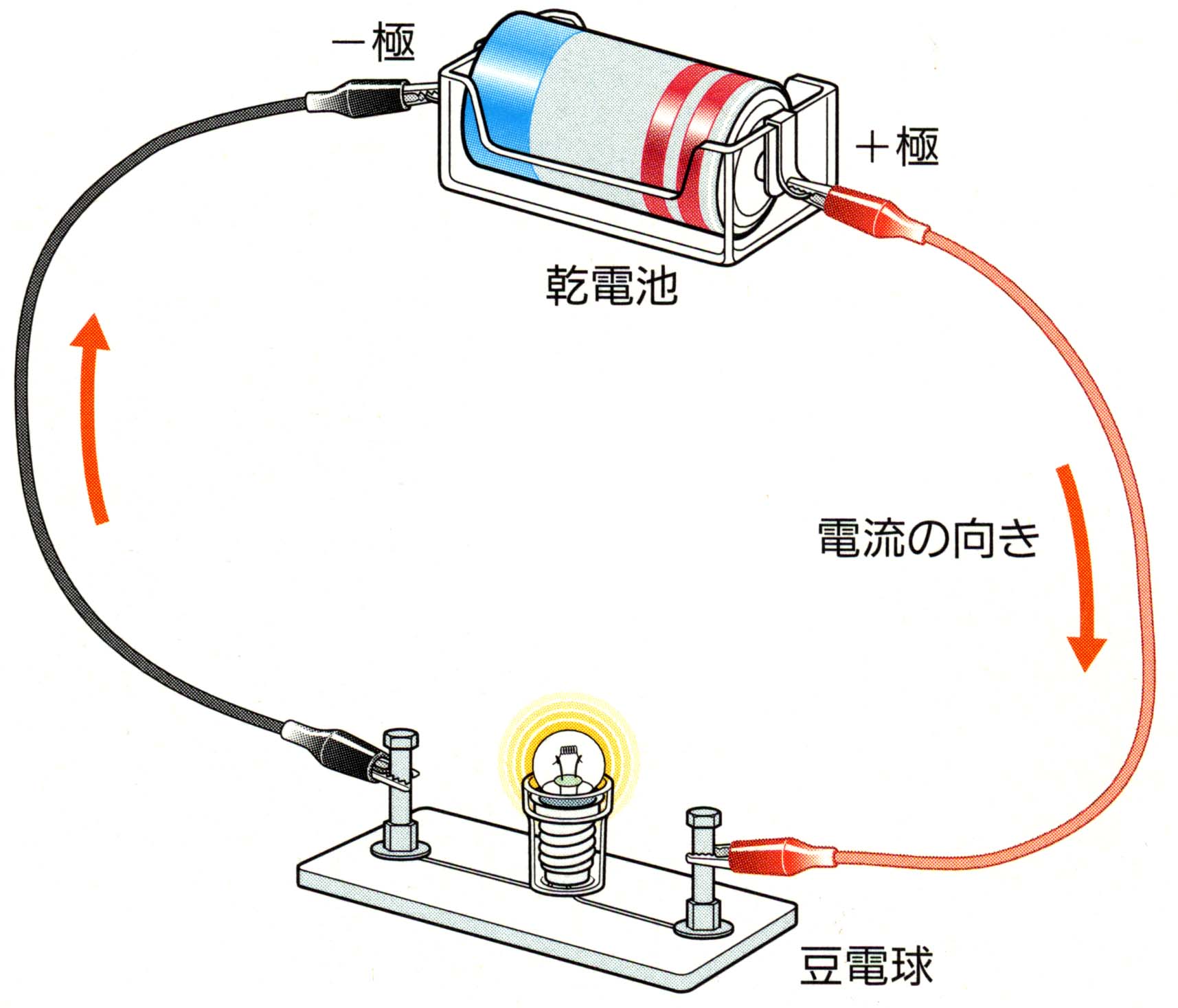 　回路がつながっているかどうかは（　豆電球　）などを回路の途中に入れてみて、（　点灯　）するかどうかを調べればよい。つながっている　　→　点灯　する・しないつながっていない　→　点灯　する・しない　←○で囲むまた、電流には（　　流れる向き　　）がある。　→　電池の（　＋　極）から（　―　極）へ向かうと決められている。回路の様子を図に表すときには（　　電気用図記号　　）を使うと便利。この記号を使って表した図を（　回路図　）という。　①　　　　　　			　　　　	　　②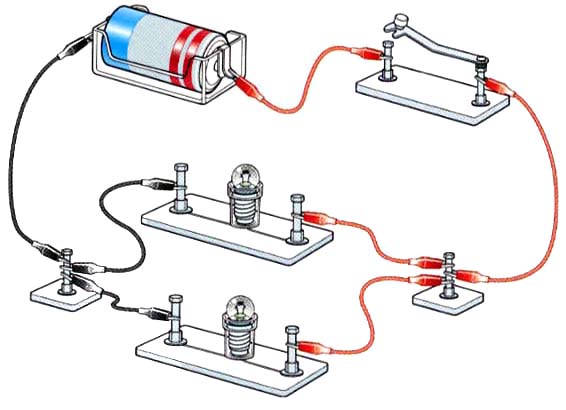 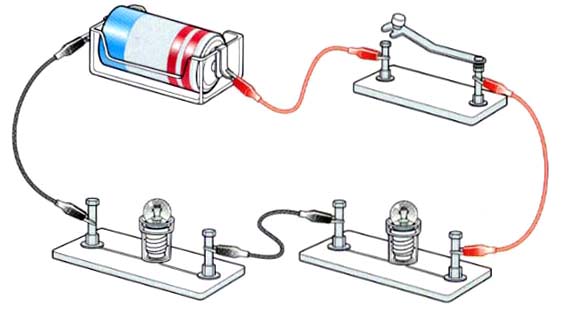 　２年　　組　　番　氏名　　　　　　　　　　　　　　　　　問　次の回路用図記号と名称を５回ずつ書きましょう！　２年　　組　　番　氏名　　　　　　　　　　　　　　　　　電池（電源）スイッチ豆電球導線の接続電流計電圧計電気抵抗導線（交わらない）電池（直流電源）スイッチ豆電球導線の接続電流計（直流用）電圧計（直流用）電気抵抗